SARAYCIK  MAHALLESİ:TARİHİ:Saraycık Köyü 1463 yılı öncesi iskân gören köylerimizdendir,  Köyün geçim kaynağı tarım ve hayvancılıktır. Saraycık  Köyü 2014 yılında Çubuk İlçesine mahalle olarak bağlanmıştır.COĞRAFİ KONUMU:Saraycık Mahallesi, Ankara il merkezine 52, Çubuk ilçesine 16 km uzaklıktadır.  NÜFUSU:2017 yılı itibariyle Mahalle nüfusu  38 dir.İDARİ YAPI:Mahalle Muhtarı  Satılmış YILMAZ’dır. Cep Tel No: 539 252 41 12MAHALLEDEN GÖRÜNÜMLER: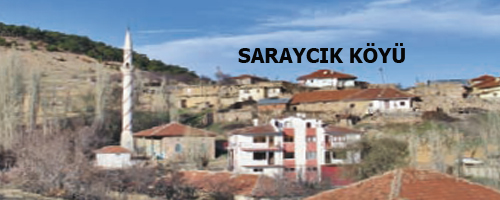 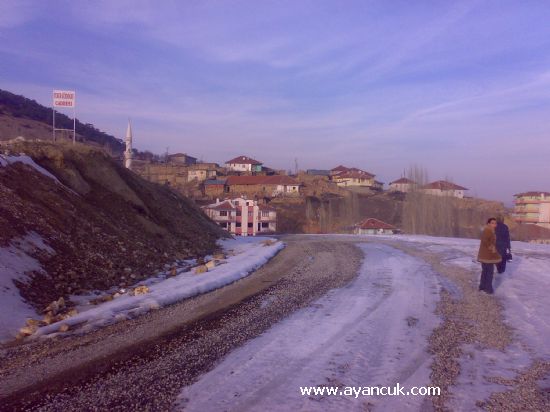 